Space for Office Use onlySpace for Office Use onlySpace for Office Use onlySpace for Office Use onlySpace for Office Use onlySpace for Office Use onlySpace for Office Use onlySpace for Office Use onlySpace for Office Use onlySpace for Office Use onlySpace for Office Use onlySpace for Office Use onlySpace for Office Use onlySpace for Office Use onlySpace for Office Use onlySpace for Office Use onlySpace for Office Use onlyDAT/ExemptedApplication accepted/ RejectedRemarksDAT/ExemptedApplication accepted/ RejectedRemarksDAT/ExemptedApplication accepted/ RejectedRemarksDAT/ExemptedApplication accepted/ RejectedRemarksDate of Standing Committee recommending the Registration: …………………… and agenda Item No……………………Date of Standing Committee recommending the Registration: …………………… and agenda Item No……………………Date of Standing Committee recommending the Registration: …………………… and agenda Item No……………………Date of Standing Committee recommending the Registration: …………………… and agenda Item No……………………Date of Standing Committee recommending the Registration: …………………… and agenda Item No……………………Date of Standing Committee recommending the Registration: …………………… and agenda Item No……………………Date of Standing Committee recommending the Registration: …………………… and agenda Item No……………………Date of Standing Committee recommending the Registration: …………………… and agenda Item No……………………Date of Standing Committee recommending the Registration: …………………… and agenda Item No……………………Date of Standing Committee recommending the Registration: …………………… and agenda Item No……………………Date of Standing Committee recommending the Registration: …………………… and agenda Item No……………………Date of Standing Committee recommending the Registration: …………………… and agenda Item No……………………Date of Standing Committee recommending the Registration: …………………… and agenda Item No……………………DAT/ExemptedApplication accepted/ RejectedRemarksDAT/ExemptedApplication accepted/ RejectedRemarksDAT/ExemptedApplication accepted/ RejectedRemarksDAT/ExemptedApplication accepted/ RejectedRemarksRegistration No…...………… and the date with effect from………………………..Registration No…...………… and the date with effect from………………………..Registration No…...………… and the date with effect from………………………..Registration No…...………… and the date with effect from………………………..Registration No…...………… and the date with effect from………………………..Registration No…...………… and the date with effect from………………………..Registration No…...………… and the date with effect from………………………..Registration No…...………… and the date with effect from………………………..Registration No…...………… and the date with effect from………………………..Registration No…...………… and the date with effect from………………………..Registration No…...………… and the date with effect from………………………..Registration No…...………… and the date with effect from………………………..Registration No…...………… and the date with effect from………………………..COCHIN UNIVERSITY OF SCIENCE AND TECHNOLOGYCOCHIN UNIVERSITY OF SCIENCE AND TECHNOLOGYCOCHIN UNIVERSITY OF SCIENCE AND TECHNOLOGYCOCHIN UNIVERSITY OF SCIENCE AND TECHNOLOGYCOCHIN UNIVERSITY OF SCIENCE AND TECHNOLOGYCOCHIN UNIVERSITY OF SCIENCE AND TECHNOLOGYCOCHIN UNIVERSITY OF SCIENCE AND TECHNOLOGYCOCHIN UNIVERSITY OF SCIENCE AND TECHNOLOGYCOCHIN UNIVERSITY OF SCIENCE AND TECHNOLOGYCOCHIN UNIVERSITY OF SCIENCE AND TECHNOLOGYCOCHIN UNIVERSITY OF SCIENCE AND TECHNOLOGYCOCHIN UNIVERSITY OF SCIENCE AND TECHNOLOGYCOCHIN UNIVERSITY OF SCIENCE AND TECHNOLOGYCOCHIN UNIVERSITY OF SCIENCE AND TECHNOLOGYCOCHIN UNIVERSITY OF SCIENCE AND TECHNOLOGYCOCHIN UNIVERSITY OF SCIENCE AND TECHNOLOGYCOCHIN UNIVERSITY OF SCIENCE AND TECHNOLOGYApplication for registration as a research student and as a candidate for the degree of Doctor of PhilosophyApplication for registration as a research student and as a candidate for the degree of Doctor of PhilosophyApplication for registration as a research student and as a candidate for the degree of Doctor of PhilosophyApplication for registration as a research student and as a candidate for the degree of Doctor of PhilosophyApplication for registration as a research student and as a candidate for the degree of Doctor of PhilosophyApplication for registration as a research student and as a candidate for the degree of Doctor of PhilosophyApplication for registration as a research student and as a candidate for the degree of Doctor of PhilosophyApplication for registration as a research student and as a candidate for the degree of Doctor of PhilosophyApplication for registration as a research student and as a candidate for the degree of Doctor of PhilosophyApplication for registration as a research student and as a candidate for the degree of Doctor of PhilosophyApplication for registration as a research student and as a candidate for the degree of Doctor of PhilosophyApplication for registration as a research student and as a candidate for the degree of Doctor of PhilosophyApplication for registration as a research student and as a candidate for the degree of Doctor of PhilosophyApplication for registration as a research student and as a candidate for the degree of Doctor of PhilosophyApplication for registration as a research student and as a candidate for the degree of Doctor of PhilosophyApplication for registration as a research student and as a candidate for the degree of Doctor of PhilosophyApplication for registration as a research student and as a candidate for the degree of Doctor of PhilosophyI - Personal DetailsI - Personal DetailsI - Personal DetailsI - Personal DetailsI - Personal DetailsI - Personal DetailsI - Personal DetailsI - Personal DetailsI - Personal DetailsI - Personal DetailsI - Personal DetailsI - Personal DetailsI - Personal DetailsI - Personal DetailsI - Personal DetailsI - Personal DetailsI - Personal Details1Name of the applicant(as in the SSLC Book in Block letters)Name of the applicant(as in the SSLC Book in Block letters)Name of the applicant(as in the SSLC Book in Block letters)Name of the applicant(as in the SSLC Book in Block letters)Name of the applicant(as in the SSLC Book in Block letters)Affix a recent passportsize photo hereAffix a recent passportsize photo hereAffix a recent passportsize photo here2Date of BirthDate of BirthDate of BirthDate of BirthDate of BirthAffix a recent passportsize photo hereAffix a recent passportsize photo hereAffix a recent passportsize photo here3GenderGenderGenderGenderGenderAffix a recent passportsize photo hereAffix a recent passportsize photo hereAffix a recent passportsize photo here4NationalityNationalityNationalityNationalityNationalityAffix a recent passportsize photo hereAffix a recent passportsize photo hereAffix a recent passportsize photo here5Name of the guardian if any and relationshipName of the guardian if any and relationshipName of the guardian if any and relationshipName of the guardian if any and relationshipName of the guardian if any and relationshipSpecimen Signature of the candidateSpecimen Signature of the candidateSpecimen Signature of the candidate6Religion & Caste Whether the applicant belongs to SC/ST, if yes name of the communityReligion & Caste Whether the applicant belongs to SC/ST, if yes name of the communityReligion & Caste Whether the applicant belongs to SC/ST, if yes name of the communityReligion & Caste Whether the applicant belongs to SC/ST, if yes name of the communityReligion & Caste Whether the applicant belongs to SC/ST, if yes name of the community7Permanent AddressPermanent AddressPermanent AddressPermanent AddressPermanent Address8Address for communicationAddress for communicationAddress for communicationAddress for communicationAddress for communication8E-mailE-mailE-mailE-mailE-mail8Telephone No.Telephone No.Telephone No.Telephone No.Telephone No.8Mobile No.Mobile No.Mobile No.Mobile No.Mobile No.II – Details of academic qualification and experienceII – Details of academic qualification and experienceII – Details of academic qualification and experienceII – Details of academic qualification and experienceII – Details of academic qualification and experienceII – Details of academic qualification and experienceII – Details of academic qualification and experienceII – Details of academic qualification and experienceII – Details of academic qualification and experienceII – Details of academic qualification and experienceII – Details of academic qualification and experienceII – Details of academic qualification and experienceII – Details of academic qualification and experienceII – Details of academic qualification and experienceII – Details of academic qualification and experienceII – Details of academic qualification and experienceII – Details of academic qualification and experience9Particulars of educational qualifications up to UG :Particulars of educational qualifications up to UG :Particulars of educational qualifications up to UG :Particulars of educational qualifications up to UG :Particulars of educational qualifications up to UG :Particulars of educational qualifications up to UG :Particulars of educational qualifications up to UG :Particulars of educational qualifications up to UG :Particulars of educational qualifications up to UG :Particulars of educational qualifications up to UG :Particulars of educational qualifications up to UG :Particulars of educational qualifications up to UG :Particulars of educational qualifications up to UG :Particulars of educational qualifications up to UG :Particulars of educational qualifications up to UG :Particulars of educational qualifications up to UG :9Name of ExamUniversity/BoardUniversity/BoardUniversity/BoardUniversity/BoardCollege/InstitutionstudiedCollege/InstitutionstudiedCollege/InstitutionstudiedCollege/InstitutionstudiedMain Subject of studyMain Subject of studyMain Subject of studyYear of PassingClass/DivisionClass/Division% of Marks9SSLC9Pre-Degree9Degree(Specify the name)10Details of Post Graduate Degree :Details of Post Graduate Degree :Details of Post Graduate Degree :Details of Post Graduate Degree :Details of Post Graduate Degree :Details of Post Graduate Degree :Details of Post Graduate Degree :Details of Post Graduate Degree :Details of Post Graduate Degree :Details of Post Graduate Degree :Details of Post Graduate Degree :Details of Post Graduate Degree :Details of Post Graduate Degree :Details of Post Graduate Degree :Details of Post Graduate Degree :Details of Post Graduate Degree :10Name of PGCourse/s(Specify the name)Name of PGCourse/s(Specify the name)UniversityUniversityUniversityCollege/InstitutionstudiedCollege/InstitutionstudiedCollege/InstitutionstudiedCollege/InstitutionstudiedMain Subjectof studyMain Subjectof studyMain Subjectof studyYear of PassingClass/DivisionClass/Division% of Marks1010Mode of Study (specify whether regular, distance, off campus etc.)Mode of Study (specify whether regular, distance, off campus etc.)Mode of Study (specify whether regular, distance, off campus etc.)Mode of Study (specify whether regular, distance, off campus etc.)Mode of Study (specify whether regular, distance, off campus etc.)10Whether the P.G. recognized by CUSAT, if yes order no. and date/ if not whether applied for the same (see item No. 28)Whether the P.G. recognized by CUSAT, if yes order no. and date/ if not whether applied for the same (see item No. 28)Whether the P.G. recognized by CUSAT, if yes order no. and date/ if not whether applied for the same (see item No. 28)Whether the P.G. recognized by CUSAT, if yes order no. and date/ if not whether applied for the same (see item No. 28)Whether the P.G. recognized by CUSAT, if yes order no. and date/ if not whether applied for the same (see item No. 28)11Details of M.Phil. Degree if any :Details of M.Phil. Degree if any :Details of M.Phil. Degree if any :Details of M.Phil. Degree if any :Details of M.Phil. Degree if any :Details of M.Phil. Degree if any :Details of M.Phil. Degree if any :Details of M.Phil. Degree if any :Details of M.Phil. Degree if any :Details of M.Phil. Degree if any :Details of M.Phil. Degree if any :Details of M.Phil. Degree if any :Details of M.Phil. Degree if any :Details of M.Phil. Degree if any :Details of M.Phil. Degree if any :Details of M.Phil. Degree if any :11Main Subject of studyMain Subject of studyUniversityUniversityUniversityUniversityUniversityUniversityUniversityUniversityCollege/Institution studiedCollege/Institution studiedYear of PassingClass/DivisionClass/Division% of MarksName of Thesis/Research WorkName of Thesis/Research WorkName of Thesis/Research WorkName of Thesis/Research WorkName of Thesis/Research WorkName of Thesis/Research WorkMode of the Study (State whether regular, distance, off campus etc.)Mode of the Study (State whether regular, distance, off campus etc.)Mode of the Study (State whether regular, distance, off campus etc.)Mode of the Study (State whether regular, distance, off campus etc.)Mode of the Study (State whether regular, distance, off campus etc.)Mode of the Study (State whether regular, distance, off campus etc.)Whether recognized by CUSAT, if yes order no and date/ if not whether applied for the sameWhether recognized by CUSAT, if yes order no and date/ if not whether applied for the sameWhether recognized by CUSAT, if yes order no and date/ if not whether applied for the sameWhether recognized by CUSAT, if yes order no and date/ if not whether applied for the sameWhether recognized by CUSAT, if yes order no and date/ if not whether applied for the sameWhether recognized by CUSAT, if yes order no and date/ if not whether applied for the same12Whether the applicant has been registered as a matriculate of this university, if so month and year of registration and institution through which registered, if not whether applied for the same (see item no. 27)Whether the applicant has been registered as a matriculate of this university, if so month and year of registration and institution through which registered, if not whether applied for the same (see item no. 27)Whether the applicant has been registered as a matriculate of this university, if so month and year of registration and institution through which registered, if not whether applied for the same (see item no. 27)Whether the applicant has been registered as a matriculate of this university, if so month and year of registration and institution through which registered, if not whether applied for the same (see item no. 27)Whether the applicant has been registered as a matriculate of this university, if so month and year of registration and institution through which registered, if not whether applied for the same (see item no. 27)Whether the applicant has been registered as a matriculate of this university, if so month and year of registration and institution through which registered, if not whether applied for the same (see item no. 27)III – Employment DetailsIII – Employment DetailsIII – Employment DetailsIII – Employment DetailsIII – Employment DetailsIII – Employment DetailsIII – Employment DetailsIII – Employment DetailsIII – Employment DetailsIII – Employment DetailsIII – Employment DetailsIII – Employment DetailsIII – Employment DetailsIII – Employment DetailsIII – Employment DetailsIII – Employment DetailsIII – Employment Details13Whether employedWhether employedWhether employedWhether employedWhether employed13If so, Name of the InstitutionIf so, Name of the InstitutionIf so, Name of the InstitutionIf so, Name of the InstitutionIf so, Name of the Institution13DesignationDesignationDesignationDesignationDesignation13Office Address with telephone numberOffice Address with telephone numberOffice Address with telephone numberOffice Address with telephone numberOffice Address with telephone number14No Objection Certificate from the Employer(In the case of applicants who are employed in College/Universities/Govt. Service/Industrial Establishments/Institutions etc.)No Objection Certificate from the Employer(In the case of applicants who are employed in College/Universities/Govt. Service/Industrial Establishments/Institutions etc.)No Objection Certificate from the Employer(In the case of applicants who are employed in College/Universities/Govt. Service/Industrial Establishments/Institutions etc.)No Objection Certificate from the Employer(In the case of applicants who are employed in College/Universities/Govt. Service/Industrial Establishments/Institutions etc.)No Objection Certificate from the Employer(In the case of applicants who are employed in College/Universities/Govt. Service/Industrial Establishments/Institutions etc.)No Objection Certificate from the Employer(In the case of applicants who are employed in College/Universities/Govt. Service/Industrial Establishments/Institutions etc.)No Objection Certificate from the Employer(In the case of applicants who are employed in College/Universities/Govt. Service/Industrial Establishments/Institutions etc.)No Objection Certificate from the Employer(In the case of applicants who are employed in College/Universities/Govt. Service/Industrial Establishments/Institutions etc.)No Objection Certificate from the Employer(In the case of applicants who are employed in College/Universities/Govt. Service/Industrial Establishments/Institutions etc.)No Objection Certificate from the Employer(In the case of applicants who are employed in College/Universities/Govt. Service/Industrial Establishments/Institutions etc.)No Objection Certificate from the Employer(In the case of applicants who are employed in College/Universities/Govt. Service/Industrial Establishments/Institutions etc.)No Objection Certificate from the Employer(In the case of applicants who are employed in College/Universities/Govt. Service/Industrial Establishments/Institutions etc.)No Objection Certificate from the Employer(In the case of applicants who are employed in College/Universities/Govt. Service/Industrial Establishments/Institutions etc.)No Objection Certificate from the Employer(In the case of applicants who are employed in College/Universities/Govt. Service/Industrial Establishments/Institutions etc.)No Objection Certificate from the Employer(In the case of applicants who are employed in College/Universities/Govt. Service/Industrial Establishments/Institutions etc.)No Objection Certificate from the Employer(In the case of applicants who are employed in College/Universities/Govt. Service/Industrial Establishments/Institutions etc.)14Certified that Sri./Smt……………………………………………………………………………………….. is working as ………………………… ………………………………… ……………………...…. (Designation) in …………………………………… ………………………… ………………………….... and I have no objection to the Cochin University of Science and Technology granting registration to him/ her for pursuing research for the Ph.D. Degree.StationDateSignature of the Registrar/Principal/Head of the Institution(Please specify designation)Office SealCertified that Sri./Smt……………………………………………………………………………………….. is working as ………………………… ………………………………… ……………………...…. (Designation) in …………………………………… ………………………… ………………………….... and I have no objection to the Cochin University of Science and Technology granting registration to him/ her for pursuing research for the Ph.D. Degree.StationDateSignature of the Registrar/Principal/Head of the Institution(Please specify designation)Office SealCertified that Sri./Smt……………………………………………………………………………………….. is working as ………………………… ………………………………… ……………………...…. (Designation) in …………………………………… ………………………… ………………………….... and I have no objection to the Cochin University of Science and Technology granting registration to him/ her for pursuing research for the Ph.D. Degree.StationDateSignature of the Registrar/Principal/Head of the Institution(Please specify designation)Office SealCertified that Sri./Smt……………………………………………………………………………………….. is working as ………………………… ………………………………… ……………………...…. (Designation) in …………………………………… ………………………… ………………………….... and I have no objection to the Cochin University of Science and Technology granting registration to him/ her for pursuing research for the Ph.D. Degree.StationDateSignature of the Registrar/Principal/Head of the Institution(Please specify designation)Office SealCertified that Sri./Smt……………………………………………………………………………………….. is working as ………………………… ………………………………… ……………………...…. (Designation) in …………………………………… ………………………… ………………………….... and I have no objection to the Cochin University of Science and Technology granting registration to him/ her for pursuing research for the Ph.D. Degree.StationDateSignature of the Registrar/Principal/Head of the Institution(Please specify designation)Office SealCertified that Sri./Smt……………………………………………………………………………………….. is working as ………………………… ………………………………… ……………………...…. (Designation) in …………………………………… ………………………… ………………………….... and I have no objection to the Cochin University of Science and Technology granting registration to him/ her for pursuing research for the Ph.D. Degree.StationDateSignature of the Registrar/Principal/Head of the Institution(Please specify designation)Office SealCertified that Sri./Smt……………………………………………………………………………………….. is working as ………………………… ………………………………… ……………………...…. (Designation) in …………………………………… ………………………… ………………………….... and I have no objection to the Cochin University of Science and Technology granting registration to him/ her for pursuing research for the Ph.D. Degree.StationDateSignature of the Registrar/Principal/Head of the Institution(Please specify designation)Office SealCertified that Sri./Smt……………………………………………………………………………………….. is working as ………………………… ………………………………… ……………………...…. (Designation) in …………………………………… ………………………… ………………………….... and I have no objection to the Cochin University of Science and Technology granting registration to him/ her for pursuing research for the Ph.D. Degree.StationDateSignature of the Registrar/Principal/Head of the Institution(Please specify designation)Office SealCertified that Sri./Smt……………………………………………………………………………………….. is working as ………………………… ………………………………… ……………………...…. (Designation) in …………………………………… ………………………… ………………………….... and I have no objection to the Cochin University of Science and Technology granting registration to him/ her for pursuing research for the Ph.D. Degree.StationDateSignature of the Registrar/Principal/Head of the Institution(Please specify designation)Office SealCertified that Sri./Smt……………………………………………………………………………………….. is working as ………………………… ………………………………… ……………………...…. (Designation) in …………………………………… ………………………… ………………………….... and I have no objection to the Cochin University of Science and Technology granting registration to him/ her for pursuing research for the Ph.D. Degree.StationDateSignature of the Registrar/Principal/Head of the Institution(Please specify designation)Office SealCertified that Sri./Smt……………………………………………………………………………………….. is working as ………………………… ………………………………… ……………………...…. (Designation) in …………………………………… ………………………… ………………………….... and I have no objection to the Cochin University of Science and Technology granting registration to him/ her for pursuing research for the Ph.D. Degree.StationDateSignature of the Registrar/Principal/Head of the Institution(Please specify designation)Office SealCertified that Sri./Smt……………………………………………………………………………………….. is working as ………………………… ………………………………… ……………………...…. (Designation) in …………………………………… ………………………… ………………………….... and I have no objection to the Cochin University of Science and Technology granting registration to him/ her for pursuing research for the Ph.D. Degree.StationDateSignature of the Registrar/Principal/Head of the Institution(Please specify designation)Office SealCertified that Sri./Smt……………………………………………………………………………………….. is working as ………………………… ………………………………… ……………………...…. (Designation) in …………………………………… ………………………… ………………………….... and I have no objection to the Cochin University of Science and Technology granting registration to him/ her for pursuing research for the Ph.D. Degree.StationDateSignature of the Registrar/Principal/Head of the Institution(Please specify designation)Office SealCertified that Sri./Smt……………………………………………………………………………………….. is working as ………………………… ………………………………… ……………………...…. (Designation) in …………………………………… ………………………… ………………………….... and I have no objection to the Cochin University of Science and Technology granting registration to him/ her for pursuing research for the Ph.D. Degree.StationDateSignature of the Registrar/Principal/Head of the Institution(Please specify designation)Office SealCertified that Sri./Smt……………………………………………………………………………………….. is working as ………………………… ………………………………… ……………………...…. (Designation) in …………………………………… ………………………… ………………………….... and I have no objection to the Cochin University of Science and Technology granting registration to him/ her for pursuing research for the Ph.D. Degree.StationDateSignature of the Registrar/Principal/Head of the Institution(Please specify designation)Office SealCertified that Sri./Smt……………………………………………………………………………………….. is working as ………………………… ………………………………… ……………………...…. (Designation) in …………………………………… ………………………… ………………………….... and I have no objection to the Cochin University of Science and Technology granting registration to him/ her for pursuing research for the Ph.D. Degree.StationDateSignature of the Registrar/Principal/Head of the Institution(Please specify designation)Office SealIV – Teaching/Research Experience(Certificate of experience to be attached for each claim)IV – Teaching/Research Experience(Certificate of experience to be attached for each claim)IV – Teaching/Research Experience(Certificate of experience to be attached for each claim)IV – Teaching/Research Experience(Certificate of experience to be attached for each claim)IV – Teaching/Research Experience(Certificate of experience to be attached for each claim)IV – Teaching/Research Experience(Certificate of experience to be attached for each claim)IV – Teaching/Research Experience(Certificate of experience to be attached for each claim)IV – Teaching/Research Experience(Certificate of experience to be attached for each claim)IV – Teaching/Research Experience(Certificate of experience to be attached for each claim)IV – Teaching/Research Experience(Certificate of experience to be attached for each claim)IV – Teaching/Research Experience(Certificate of experience to be attached for each claim)IV – Teaching/Research Experience(Certificate of experience to be attached for each claim)IV – Teaching/Research Experience(Certificate of experience to be attached for each claim)IV – Teaching/Research Experience(Certificate of experience to be attached for each claim)IV – Teaching/Research Experience(Certificate of experience to be attached for each claim)IV – Teaching/Research Experience(Certificate of experience to be attached for each claim)IV – Teaching/Research Experience(Certificate of experience to be attached for each claim)15Teaching ExperienceTeaching ExperienceTeaching ExperienceTeaching ExperienceTeaching ExperienceTeaching ExperienceTeaching ExperienceTeaching ExperienceTeaching ExperienceTeaching ExperienceTeaching ExperienceTeaching ExperienceTeaching ExperienceTeaching ExperienceTeaching ExperienceTeaching Experience15Post HeldPost HeldNo. of yearsNo. of yearsNo. of yearsNo. of yearsNo. of yearsNo. of yearsNo. of yearsPeriodPeriodPeriodPeriodPeriodCollege/University/InstitutionCollege/University/Institution15Post HeldPost HeldGraduateGraduatePost GraduatePost GraduatePost GraduatePost GraduatePost GraduateFromFromFromToToCollege/University/InstitutionCollege/University/Institution1516Research experience (Specify in detail)Research experience (Specify in detail)Research experience (Specify in detail)Research experience (Specify in detail)Research experience (Specify in detail)Research experience (Specify in detail)Research experience (Specify in detail)Research experience (Specify in detail)Research experience (Specify in detail)Research experience (Specify in detail)Research experience (Specify in detail)Research experience (Specify in detail)Research experience (Specify in detail)Research experience (Specify in detail)Research experience (Specify in detail)Research experience (Specify in detail)V – Details for admissionV – Details for admissionV – Details for admissionV – Details for admissionV – Details for admissionV – Details for admissionV – Details for admissionV – Details for admissionV – Details for admissionV – Details for admissionV – Details for admissionV – Details for admissionV – Details for admissionV – Details for admissionV – Details for admissionV – Details for admissionV – Details for admission17(a)    Eligibility for admission (State whether through Department Admission Test-DAT or eligible for DAT Exemption(a)    Eligibility for admission (State whether through Department Admission Test-DAT or eligible for DAT Exemption(a)    Eligibility for admission (State whether through Department Admission Test-DAT or eligible for DAT Exemption(a)    Eligibility for admission (State whether through Department Admission Test-DAT or eligible for DAT Exemption(a)    Eligibility for admission (State whether through Department Admission Test-DAT or eligible for DAT Exemption(a)    Eligibility for admission (State whether through Department Admission Test-DAT or eligible for DAT Exemption(a)    Eligibility for admission (State whether through Department Admission Test-DAT or eligible for DAT Exemption(a)    Eligibility for admission (State whether through Department Admission Test-DAT or eligible for DAT Exemption(a)    Eligibility for admission (State whether through Department Admission Test-DAT or eligible for DAT Exemption(a)    Eligibility for admission (State whether through Department Admission Test-DAT or eligible for DAT Exemption(a)    Eligibility for admission (State whether through Department Admission Test-DAT or eligible for DAT Exemption17(b)    In case of DAT University Notification no and date(b)    In case of DAT University Notification no and date(b)    In case of DAT University Notification no and date(b)    In case of DAT University Notification no and date(b)    In case of DAT University Notification no and date(b)    In case of DAT University Notification no and date(b)    In case of DAT University Notification no and date(b)    In case of DAT University Notification no and date(b)    In case of DAT University Notification no and date(b)    In case of DAT University Notification no and date(b)    In case of DAT University Notification no and date17(c)    Name of the Department where DAT written and date of exam(c)    Name of the Department where DAT written and date of exam(c)    Name of the Department where DAT written and date of exam(c)    Name of the Department where DAT written and date of exam(c)    Name of the Department where DAT written and date of exam(c)    Name of the Department where DAT written and date of exam(c)    Name of the Department where DAT written and date of exam(c)    Name of the Department where DAT written and date of exam(c)    Name of the Department where DAT written and date of exam(c)    Name of the Department where DAT written and date of exam(c)    Name of the Department where DAT written and date of exam17(d)    In case of DAT Exemption under UGC/CSIR NET/JRF, KSCSTE, GATE etc. as per Clause 3 of Ph.D. Regulations, give details, quote certificate number and issue date.(d)    In case of DAT Exemption under UGC/CSIR NET/JRF, KSCSTE, GATE etc. as per Clause 3 of Ph.D. Regulations, give details, quote certificate number and issue date.(d)    In case of DAT Exemption under UGC/CSIR NET/JRF, KSCSTE, GATE etc. as per Clause 3 of Ph.D. Regulations, give details, quote certificate number and issue date.(d)    In case of DAT Exemption under UGC/CSIR NET/JRF, KSCSTE, GATE etc. as per Clause 3 of Ph.D. Regulations, give details, quote certificate number and issue date.(d)    In case of DAT Exemption under UGC/CSIR NET/JRF, KSCSTE, GATE etc. as per Clause 3 of Ph.D. Regulations, give details, quote certificate number and issue date.(d)    In case of DAT Exemption under UGC/CSIR NET/JRF, KSCSTE, GATE etc. as per Clause 3 of Ph.D. Regulations, give details, quote certificate number and issue date.(d)    In case of DAT Exemption under UGC/CSIR NET/JRF, KSCSTE, GATE etc. as per Clause 3 of Ph.D. Regulations, give details, quote certificate number and issue date.(d)    In case of DAT Exemption under UGC/CSIR NET/JRF, KSCSTE, GATE etc. as per Clause 3 of Ph.D. Regulations, give details, quote certificate number and issue date.(d)    In case of DAT Exemption under UGC/CSIR NET/JRF, KSCSTE, GATE etc. as per Clause 3 of Ph.D. Regulations, give details, quote certificate number and issue date.(d)    In case of DAT Exemption under UGC/CSIR NET/JRF, KSCSTE, GATE etc. as per Clause 3 of Ph.D. Regulations, give details, quote certificate number and issue date.(d)    In case of DAT Exemption under UGC/CSIR NET/JRF, KSCSTE, GATE etc. as per Clause 3 of Ph.D. Regulations, give details, quote certificate number and issue date.18In case of DAT Exemption under Teacher category (refer Clause 3(iii)(e) of 2010 Ph.D. Regulations)In case of DAT Exemption under Teacher category (refer Clause 3(iii)(e) of 2010 Ph.D. Regulations)In case of DAT Exemption under Teacher category (refer Clause 3(iii)(e) of 2010 Ph.D. Regulations)In case of DAT Exemption under Teacher category (refer Clause 3(iii)(e) of 2010 Ph.D. Regulations)In case of DAT Exemption under Teacher category (refer Clause 3(iii)(e) of 2010 Ph.D. Regulations)In case of DAT Exemption under Teacher category (refer Clause 3(iii)(e) of 2010 Ph.D. Regulations)In case of DAT Exemption under Teacher category (refer Clause 3(iii)(e) of 2010 Ph.D. Regulations)In case of DAT Exemption under Teacher category (refer Clause 3(iii)(e) of 2010 Ph.D. Regulations)In case of DAT Exemption under Teacher category (refer Clause 3(iii)(e) of 2010 Ph.D. Regulations)In case of DAT Exemption under Teacher category (refer Clause 3(iii)(e) of 2010 Ph.D. Regulations)In case of DAT Exemption under Teacher category (refer Clause 3(iii)(e) of 2010 Ph.D. Regulations)In case of DAT Exemption under Teacher category (refer Clause 3(iii)(e) of 2010 Ph.D. Regulations)In case of DAT Exemption under Teacher category (refer Clause 3(iii)(e) of 2010 Ph.D. Regulations)In case of DAT Exemption under Teacher category (refer Clause 3(iii)(e) of 2010 Ph.D. Regulations)In case of DAT Exemption under Teacher category (refer Clause 3(iii)(e) of 2010 Ph.D. Regulations)In case of DAT Exemption under Teacher category (refer Clause 3(iii)(e) of 2010 Ph.D. Regulations)18Name of the post Name of the post Name of the post Name of the post Name of the post 18Period of servicePeriod of servicePeriod of servicePeriod of servicePeriod of serviceFrom………………………to……………………………From………………………to……………………………From………………………to……………………………From………………………to……………………………From………………………to……………………………From………………………to……………………………From………………………to……………………………From………………………to……………………………From………………………to……………………………From………………………to……………………………From………………………to……………………………18Name and address of the InstitutionName and address of the InstitutionName and address of the InstitutionName and address of the InstitutionName and address of the Institution18Nature of the Institution (whether University/Aided College/ Government/Quasi Government)Nature of the Institution (whether University/Aided College/ Government/Quasi Government)Nature of the Institution (whether University/Aided College/ Government/Quasi Government)Nature of the Institution (whether University/Aided College/ Government/Quasi Government)Nature of the Institution (whether University/Aided College/ Government/Quasi Government)18University to which the institution affiliatedUniversity to which the institution affiliatedUniversity to which the institution affiliatedUniversity to which the institution affiliatedUniversity to which the institution affiliated19State whether the applicant has applied for research registration/ been a research student in CUSAT or any other University, if yes, give particularsState whether the applicant has applied for research registration/ been a research student in CUSAT or any other University, if yes, give particularsState whether the applicant has applied for research registration/ been a research student in CUSAT or any other University, if yes, give particularsState whether the applicant has applied for research registration/ been a research student in CUSAT or any other University, if yes, give particularsState whether the applicant has applied for research registration/ been a research student in CUSAT or any other University, if yes, give particulars20Specifically state the name of the Faculty under which registration is requiredSpecifically state the name of the Faculty under which registration is requiredSpecifically state the name of the Faculty under which registration is requiredSpecifically state the name of the Faculty under which registration is requiredSpecifically state the name of the Faculty under which registration is required21Name of the University Department/ Recognized Research Institution where the applicant proposes to do researchName of the University Department/ Recognized Research Institution where the applicant proposes to do researchName of the University Department/ Recognized Research Institution where the applicant proposes to do researchName of the University Department/ Recognized Research Institution where the applicant proposes to do researchName of the University Department/ Recognized Research Institution where the applicant proposes to do research22Name of the link department of the University, in case of candidate opting to do research in Recognized Research InstitutionsName of the link department of the University, in case of candidate opting to do research in Recognized Research InstitutionsName of the link department of the University, in case of candidate opting to do research in Recognized Research InstitutionsName of the link department of the University, in case of candidate opting to do research in Recognized Research InstitutionsName of the link department of the University, in case of candidate opting to do research in Recognized Research Institutions23Whether intends to do Part-time or Full-time Research (in the case of Recognized Research Institutions part-time registration shall be granted only for the permanent employees of the respective institutions)Whether intends to do Part-time or Full-time Research (in the case of Recognized Research Institutions part-time registration shall be granted only for the permanent employees of the respective institutions)Whether intends to do Part-time or Full-time Research (in the case of Recognized Research Institutions part-time registration shall be granted only for the permanent employees of the respective institutions)Whether intends to do Part-time or Full-time Research (in the case of Recognized Research Institutions part-time registration shall be granted only for the permanent employees of the respective institutions)Whether intends to do Part-time or Full-time Research (in the case of Recognized Research Institutions part-time registration shall be granted only for the permanent employees of the respective institutions)24Topic of Research(A brief statement enunciating the hypothesis or the nature of the problem proposed for investigation, source material and its availability along with a notice on methodology and time schedule for the completion of work should be attached)Topic of Research(A brief statement enunciating the hypothesis or the nature of the problem proposed for investigation, source material and its availability along with a notice on methodology and time schedule for the completion of work should be attached)Topic of Research(A brief statement enunciating the hypothesis or the nature of the problem proposed for investigation, source material and its availability along with a notice on methodology and time schedule for the completion of work should be attached)Topic of Research(A brief statement enunciating the hypothesis or the nature of the problem proposed for investigation, source material and its availability along with a notice on methodology and time schedule for the completion of work should be attached)Topic of Research(A brief statement enunciating the hypothesis or the nature of the problem proposed for investigation, source material and its availability along with a notice on methodology and time schedule for the completion of work should be attached)VI – Details of Fee remittanceVI – Details of Fee remittanceVI – Details of Fee remittanceVI – Details of Fee remittanceVI – Details of Fee remittanceVI – Details of Fee remittanceVI – Details of Fee remittanceVI – Details of Fee remittanceVI – Details of Fee remittanceVI – Details of Fee remittanceVI – Details of Fee remittanceVI – Details of Fee remittanceVI – Details of Fee remittanceVI – Details of Fee remittanceVI – Details of Fee remittanceVI – Details of Fee remittanceVI – Details of Fee remittance25Cost of Application form remitted,(as per the CAT Notification of the relevant year of admission)Cost of Application form remitted,(as per the CAT Notification of the relevant year of admission)Cost of Application form remitted,(as per the CAT Notification of the relevant year of admission)Cost of Application form remitted,(as per the CAT Notification of the relevant year of admission)Cost of Application form remitted,(as per the CAT Notification of the relevant year of admission)Mode of remittance and  Details…………………………………………………….Rt. No…….…………………………. Dated……………..…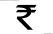 Mode of remittance and  Details…………………………………………………….Rt. No…….…………………………. Dated……………..…Mode of remittance and  Details…………………………………………………….Rt. No…….…………………………. Dated……………..…Mode of remittance and  Details…………………………………………………….Rt. No…….…………………………. Dated……………..…Mode of remittance and  Details…………………………………………………….Rt. No…….…………………………. Dated……………..…Mode of remittance and  Details…………………………………………………….Rt. No…….…………………………. Dated……………..…Mode of remittance and  Details…………………………………………………….Rt. No…….…………………………. Dated……………..…Mode of remittance and  Details…………………………………………………….Rt. No…….…………………………. Dated……………..…Mode of remittance and  Details…………………………………………………….Rt. No…….…………………………. Dated……………..…Mode of remittance and  Details…………………………………………………….Rt. No…….…………………………. Dated……………..…Mode of remittance and  Details…………………………………………………….Rt. No…….…………………………. Dated……………..…26Admission fee remitted (refer website “cusat.ac.in/current student/ academic regulations”)Admission fee remitted (refer website “cusat.ac.in/current student/ academic regulations”)Admission fee remitted (refer website “cusat.ac.in/current student/ academic regulations”)Admission fee remitted (refer website “cusat.ac.in/current student/ academic regulations”)Admission fee remitted (refer website “cusat.ac.in/current student/ academic regulations”)Mode of remittance and  Details…………………………………………………….Rt. No…….………………………..... Dated……………..…Mode of remittance and  Details…………………………………………………….Rt. No…….………………………..... Dated……………..…Mode of remittance and  Details…………………………………………………….Rt. No…….………………………..... Dated……………..…Mode of remittance and  Details…………………………………………………….Rt. No…….………………………..... Dated……………..…Mode of remittance and  Details…………………………………………………….Rt. No…….………………………..... Dated……………..…Mode of remittance and  Details…………………………………………………….Rt. No…….………………………..... Dated……………..…Mode of remittance and  Details…………………………………………………….Rt. No…….………………………..... Dated……………..…Mode of remittance and  Details…………………………………………………….Rt. No…….………………………..... Dated……………..…Mode of remittance and  Details…………………………………………………….Rt. No…….………………………..... Dated……………..…Mode of remittance and  Details…………………………………………………….Rt. No…….………………………..... Dated……………..…Mode of remittance and  Details…………………………………………………….Rt. No…….………………………..... Dated……………..…27Matriculation fee remitted (see item no. 12 above)Matriculation fee remitted (see item no. 12 above)Matriculation fee remitted (see item no. 12 above)Matriculation fee remitted (see item no. 12 above)Matriculation fee remitted (see item no. 12 above)Mode of remittance and  Details…………………………………………………….Rt. No…….………………………….. Dated……………..…Mode of remittance and  Details…………………………………………………….Rt. No…….………………………….. Dated……………..…Mode of remittance and  Details…………………………………………………….Rt. No…….………………………….. Dated……………..…Mode of remittance and  Details…………………………………………………….Rt. No…….………………………….. Dated……………..…Mode of remittance and  Details…………………………………………………….Rt. No…….………………………….. Dated……………..…Mode of remittance and  Details…………………………………………………….Rt. No…….………………………….. Dated……………..…Mode of remittance and  Details…………………………………………………….Rt. No…….………………………….. Dated……………..…Mode of remittance and  Details…………………………………………………….Rt. No…….………………………….. Dated……………..…Mode of remittance and  Details…………………………………………………….Rt. No…….………………………….. Dated……………..…Mode of remittance and  Details…………………………………………………….Rt. No…….………………………….. Dated……………..…Mode of remittance and  Details…………………………………………………….Rt. No…….………………………….. Dated……………..…28Recognition fee remitted (see item no. 10 above)Recognition fee remitted (see item no. 10 above)Recognition fee remitted (see item no. 10 above)Recognition fee remitted (see item no. 10 above)Recognition fee remitted (see item no. 10 above)Mode of remittance and  Details…………………………………………………….Rt. No…….………………………….. Dated……………..…Mode of remittance and  Details…………………………………………………….Rt. No…….………………………….. Dated……………..…Mode of remittance and  Details…………………………………………………….Rt. No…….………………………….. Dated……………..…Mode of remittance and  Details…………………………………………………….Rt. No…….………………………….. Dated……………..…Mode of remittance and  Details…………………………………………………….Rt. No…….………………………….. Dated……………..…Mode of remittance and  Details…………………………………………………….Rt. No…….………………………….. Dated……………..…Mode of remittance and  Details…………………………………………………….Rt. No…….………………………….. Dated……………..…Mode of remittance and  Details…………………………………………………….Rt. No…….………………………….. Dated……………..…Mode of remittance and  Details…………………………………………………….Rt. No…….………………………….. Dated……………..…Mode of remittance and  Details…………………………………………………….Rt. No…….………………………….. Dated……………..…Mode of remittance and  Details…………………………………………………….Rt. No…….………………………….. Dated……………..…Declaration by the candidateDeclaration by the candidateDeclaration by the candidateDeclaration by the candidateDeclaration by the candidateDeclaration by the candidateDeclaration by the candidateDeclaration by the candidateDeclaration by the candidateDeclaration by the candidateDeclaration by the candidateDeclaration by the candidateDeclaration by the candidateDeclaration by the candidateDeclaration by the candidateDeclaration by the candidateDeclaration by the candidate29  I hereby declare that to the best of my knowledge and belief the particulars given by me in this application are correct.   I shall abide by the rules and regulations prescribed by the University from time to time, if selected for registration and engage myself for full-time/part-time research work on the topic approved by the University under the supervision of the guide. StationDate                                                                                           Signature of the Applicant  I hereby declare that to the best of my knowledge and belief the particulars given by me in this application are correct.   I shall abide by the rules and regulations prescribed by the University from time to time, if selected for registration and engage myself for full-time/part-time research work on the topic approved by the University under the supervision of the guide. StationDate                                                                                           Signature of the Applicant  I hereby declare that to the best of my knowledge and belief the particulars given by me in this application are correct.   I shall abide by the rules and regulations prescribed by the University from time to time, if selected for registration and engage myself for full-time/part-time research work on the topic approved by the University under the supervision of the guide. StationDate                                                                                           Signature of the Applicant  I hereby declare that to the best of my knowledge and belief the particulars given by me in this application are correct.   I shall abide by the rules and regulations prescribed by the University from time to time, if selected for registration and engage myself for full-time/part-time research work on the topic approved by the University under the supervision of the guide. StationDate                                                                                           Signature of the Applicant  I hereby declare that to the best of my knowledge and belief the particulars given by me in this application are correct.   I shall abide by the rules and regulations prescribed by the University from time to time, if selected for registration and engage myself for full-time/part-time research work on the topic approved by the University under the supervision of the guide. StationDate                                                                                           Signature of the Applicant  I hereby declare that to the best of my knowledge and belief the particulars given by me in this application are correct.   I shall abide by the rules and regulations prescribed by the University from time to time, if selected for registration and engage myself for full-time/part-time research work on the topic approved by the University under the supervision of the guide. StationDate                                                                                           Signature of the Applicant  I hereby declare that to the best of my knowledge and belief the particulars given by me in this application are correct.   I shall abide by the rules and regulations prescribed by the University from time to time, if selected for registration and engage myself for full-time/part-time research work on the topic approved by the University under the supervision of the guide. StationDate                                                                                           Signature of the Applicant  I hereby declare that to the best of my knowledge and belief the particulars given by me in this application are correct.   I shall abide by the rules and regulations prescribed by the University from time to time, if selected for registration and engage myself for full-time/part-time research work on the topic approved by the University under the supervision of the guide. StationDate                                                                                           Signature of the Applicant  I hereby declare that to the best of my knowledge and belief the particulars given by me in this application are correct.   I shall abide by the rules and regulations prescribed by the University from time to time, if selected for registration and engage myself for full-time/part-time research work on the topic approved by the University under the supervision of the guide. StationDate                                                                                           Signature of the Applicant  I hereby declare that to the best of my knowledge and belief the particulars given by me in this application are correct.   I shall abide by the rules and regulations prescribed by the University from time to time, if selected for registration and engage myself for full-time/part-time research work on the topic approved by the University under the supervision of the guide. StationDate                                                                                           Signature of the Applicant  I hereby declare that to the best of my knowledge and belief the particulars given by me in this application are correct.   I shall abide by the rules and regulations prescribed by the University from time to time, if selected for registration and engage myself for full-time/part-time research work on the topic approved by the University under the supervision of the guide. StationDate                                                                                           Signature of the Applicant  I hereby declare that to the best of my knowledge and belief the particulars given by me in this application are correct.   I shall abide by the rules and regulations prescribed by the University from time to time, if selected for registration and engage myself for full-time/part-time research work on the topic approved by the University under the supervision of the guide. StationDate                                                                                           Signature of the Applicant  I hereby declare that to the best of my knowledge and belief the particulars given by me in this application are correct.   I shall abide by the rules and regulations prescribed by the University from time to time, if selected for registration and engage myself for full-time/part-time research work on the topic approved by the University under the supervision of the guide. StationDate                                                                                           Signature of the Applicant  I hereby declare that to the best of my knowledge and belief the particulars given by me in this application are correct.   I shall abide by the rules and regulations prescribed by the University from time to time, if selected for registration and engage myself for full-time/part-time research work on the topic approved by the University under the supervision of the guide. StationDate                                                                                           Signature of the Applicant  I hereby declare that to the best of my knowledge and belief the particulars given by me in this application are correct.   I shall abide by the rules and regulations prescribed by the University from time to time, if selected for registration and engage myself for full-time/part-time research work on the topic approved by the University under the supervision of the guide. StationDate                                                                                           Signature of the Applicant  I hereby declare that to the best of my knowledge and belief the particulars given by me in this application are correct.   I shall abide by the rules and regulations prescribed by the University from time to time, if selected for registration and engage myself for full-time/part-time research work on the topic approved by the University under the supervision of the guide. StationDate                                                                                           Signature of the ApplicantVII – Details of the research guide(s)VII – Details of the research guide(s)VII – Details of the research guide(s)VII – Details of the research guide(s)VII – Details of the research guide(s)VII – Details of the research guide(s)VII – Details of the research guide(s)VII – Details of the research guide(s)VII – Details of the research guide(s)VII – Details of the research guide(s)VII – Details of the research guide(s)VII – Details of the research guide(s)VII – Details of the research guide(s)VII – Details of the research guide(s)VII – Details of the research guide(s)VII – Details of the research guide(s)VII – Details of the research guide(s)30Name, Designation and official address of the recognized guide agreeing to supervise the work Name, Designation and official address of the recognized guide agreeing to supervise the work Name, Designation and official address of the recognized guide agreeing to supervise the work Name, Designation and official address of the recognized guide agreeing to supervise the work Name, Designation and official address of the recognized guide agreeing to supervise the work 31Name, Designation and official address of the co-guide/joint guide if any grantedName, Designation and official address of the co-guide/joint guide if any grantedName, Designation and official address of the co-guide/joint guide if any grantedName, Designation and official address of the co-guide/joint guide if any grantedName, Designation and official address of the co-guide/joint guide if any granted32Relationship of the applicant to the guides if anyRelationship of the applicant to the guides if anyRelationship of the applicant to the guides if anyRelationship of the applicant to the guides if anyRelationship of the applicant to the guides if any33Consent of the Supervising Guide     This is to certify that I am a recognized supervising guide of the Cochin University of Science and Technology and that I am willing to supervise and guide the research work of Sri./Smt………………………..     Sri./Smt……………………………………………………..is not related to me.StationDateSignature, Name, Designation of the Guide :Signature, Name, Designation of the Co-Guide :Consent of the Supervising Guide     This is to certify that I am a recognized supervising guide of the Cochin University of Science and Technology and that I am willing to supervise and guide the research work of Sri./Smt………………………..     Sri./Smt……………………………………………………..is not related to me.StationDateSignature, Name, Designation of the Guide :Signature, Name, Designation of the Co-Guide :Consent of the Supervising Guide     This is to certify that I am a recognized supervising guide of the Cochin University of Science and Technology and that I am willing to supervise and guide the research work of Sri./Smt………………………..     Sri./Smt……………………………………………………..is not related to me.StationDateSignature, Name, Designation of the Guide :Signature, Name, Designation of the Co-Guide :Consent of the Supervising Guide     This is to certify that I am a recognized supervising guide of the Cochin University of Science and Technology and that I am willing to supervise and guide the research work of Sri./Smt………………………..     Sri./Smt……………………………………………………..is not related to me.StationDateSignature, Name, Designation of the Guide :Signature, Name, Designation of the Co-Guide :Consent of the Supervising Guide     This is to certify that I am a recognized supervising guide of the Cochin University of Science and Technology and that I am willing to supervise and guide the research work of Sri./Smt………………………..     Sri./Smt……………………………………………………..is not related to me.StationDateSignature, Name, Designation of the Guide :Signature, Name, Designation of the Co-Guide :Consent of the Supervising Guide     This is to certify that I am a recognized supervising guide of the Cochin University of Science and Technology and that I am willing to supervise and guide the research work of Sri./Smt………………………..     Sri./Smt……………………………………………………..is not related to me.StationDateSignature, Name, Designation of the Guide :Signature, Name, Designation of the Co-Guide :Consent of the Supervising Guide     This is to certify that I am a recognized supervising guide of the Cochin University of Science and Technology and that I am willing to supervise and guide the research work of Sri./Smt………………………..     Sri./Smt……………………………………………………..is not related to me.StationDateSignature, Name, Designation of the Guide :Signature, Name, Designation of the Co-Guide :Consent of the Supervising Guide     This is to certify that I am a recognized supervising guide of the Cochin University of Science and Technology and that I am willing to supervise and guide the research work of Sri./Smt………………………..     Sri./Smt……………………………………………………..is not related to me.StationDateSignature, Name, Designation of the Guide :Signature, Name, Designation of the Co-Guide :Consent of the Supervising Guide     This is to certify that I am a recognized supervising guide of the Cochin University of Science and Technology and that I am willing to supervise and guide the research work of Sri./Smt………………………..     Sri./Smt……………………………………………………..is not related to me.StationDateSignature, Name, Designation of the Guide :Signature, Name, Designation of the Co-Guide :Consent of the Supervising Guide     This is to certify that I am a recognized supervising guide of the Cochin University of Science and Technology and that I am willing to supervise and guide the research work of Sri./Smt………………………..     Sri./Smt……………………………………………………..is not related to me.StationDateSignature, Name, Designation of the Guide :Signature, Name, Designation of the Co-Guide :Consent of the Supervising Guide     This is to certify that I am a recognized supervising guide of the Cochin University of Science and Technology and that I am willing to supervise and guide the research work of Sri./Smt………………………..     Sri./Smt……………………………………………………..is not related to me.StationDateSignature, Name, Designation of the Guide :Signature, Name, Designation of the Co-Guide :Consent of the Supervising Guide     This is to certify that I am a recognized supervising guide of the Cochin University of Science and Technology and that I am willing to supervise and guide the research work of Sri./Smt………………………..     Sri./Smt……………………………………………………..is not related to me.StationDateSignature, Name, Designation of the Guide :Signature, Name, Designation of the Co-Guide :Consent of the Supervising Guide     This is to certify that I am a recognized supervising guide of the Cochin University of Science and Technology and that I am willing to supervise and guide the research work of Sri./Smt………………………..     Sri./Smt……………………………………………………..is not related to me.StationDateSignature, Name, Designation of the Guide :Signature, Name, Designation of the Co-Guide :Consent of the Supervising Guide     This is to certify that I am a recognized supervising guide of the Cochin University of Science and Technology and that I am willing to supervise and guide the research work of Sri./Smt………………………..     Sri./Smt……………………………………………………..is not related to me.StationDateSignature, Name, Designation of the Guide :Signature, Name, Designation of the Co-Guide :Consent of the Supervising Guide     This is to certify that I am a recognized supervising guide of the Cochin University of Science and Technology and that I am willing to supervise and guide the research work of Sri./Smt………………………..     Sri./Smt……………………………………………………..is not related to me.StationDateSignature, Name, Designation of the Guide :Signature, Name, Designation of the Co-Guide :Consent of the Supervising Guide     This is to certify that I am a recognized supervising guide of the Cochin University of Science and Technology and that I am willing to supervise and guide the research work of Sri./Smt………………………..     Sri./Smt……………………………………………………..is not related to me.StationDateSignature, Name, Designation of the Guide :Signature, Name, Designation of the Co-Guide :34Names(s) of the research scholar(s) already working under the Main Guide (This column should be filled in and signed by the guide)Names(s) of the research scholar(s) already working under the Main Guide (This column should be filled in and signed by the guide)Names(s) of the research scholar(s) already working under the Main Guide (This column should be filled in and signed by the guide)Names(s) of the research scholar(s) already working under the Main Guide (This column should be filled in and signed by the guide)Names(s) of the research scholar(s) already working under the Main Guide (This column should be filled in and signed by the guide)Names(s) of the research scholar(s) already working under the Main Guide (This column should be filled in and signed by the guide)Names(s) of the research scholar(s) already working under the Main Guide (This column should be filled in and signed by the guide)Names(s) of the research scholar(s) already working under the Main Guide (This column should be filled in and signed by the guide)Names(s) of the research scholar(s) already working under the Main Guide (This column should be filled in and signed by the guide)Names(s) of the research scholar(s) already working under the Main Guide (This column should be filled in and signed by the guide)Names(s) of the research scholar(s) already working under the Main Guide (This column should be filled in and signed by the guide)Names(s) of the research scholar(s) already working under the Main Guide (This column should be filled in and signed by the guide)Names(s) of the research scholar(s) already working under the Main Guide (This column should be filled in and signed by the guide)Names(s) of the research scholar(s) already working under the Main Guide (This column should be filled in and signed by the guide)Names(s) of the research scholar(s) already working under the Main Guide (This column should be filled in and signed by the guide)Names(s) of the research scholar(s) already working under the Main Guide (This column should be filled in and signed by the guide)34Under main guidanceUnder main guidanceUnder main guidanceUnder main guidanceUnder main guidanceUnder main guidanceUnder main guidanceUnder main guidanceUnder Co-guidanceUnder Co-guidanceUnder Co-guidanceUnder Co-guidanceUnder Co-guidanceUnder Co-guidanceUnder Co-guidanceUnder Co-guidance3434Signature of the guideSignature of the guideSignature of the guideSignature of the guideSignature of the guideSignature of the guideSignature of the guideSignature of the guideSignature of the guideSignature of the guideSignature of the guideSignature of the guideSignature of the guideSignature of the guideSignature of the guideSignature of the guide35Names(s) of the research scholar(s) already working under the Co/Joint Guide (This column should be filled in and signed by the co/joint guide)Names(s) of the research scholar(s) already working under the Co/Joint Guide (This column should be filled in and signed by the co/joint guide)Names(s) of the research scholar(s) already working under the Co/Joint Guide (This column should be filled in and signed by the co/joint guide)Names(s) of the research scholar(s) already working under the Co/Joint Guide (This column should be filled in and signed by the co/joint guide)Names(s) of the research scholar(s) already working under the Co/Joint Guide (This column should be filled in and signed by the co/joint guide)Names(s) of the research scholar(s) already working under the Co/Joint Guide (This column should be filled in and signed by the co/joint guide)Names(s) of the research scholar(s) already working under the Co/Joint Guide (This column should be filled in and signed by the co/joint guide)Names(s) of the research scholar(s) already working under the Co/Joint Guide (This column should be filled in and signed by the co/joint guide)Names(s) of the research scholar(s) already working under the Co/Joint Guide (This column should be filled in and signed by the co/joint guide)Names(s) of the research scholar(s) already working under the Co/Joint Guide (This column should be filled in and signed by the co/joint guide)Names(s) of the research scholar(s) already working under the Co/Joint Guide (This column should be filled in and signed by the co/joint guide)Names(s) of the research scholar(s) already working under the Co/Joint Guide (This column should be filled in and signed by the co/joint guide)Names(s) of the research scholar(s) already working under the Co/Joint Guide (This column should be filled in and signed by the co/joint guide)Names(s) of the research scholar(s) already working under the Co/Joint Guide (This column should be filled in and signed by the co/joint guide)Names(s) of the research scholar(s) already working under the Co/Joint Guide (This column should be filled in and signed by the co/joint guide)Names(s) of the research scholar(s) already working under the Co/Joint Guide (This column should be filled in and signed by the co/joint guide)35Under main guidanceUnder main guidanceUnder main guidanceUnder main guidanceUnder main guidanceUnder main guidanceUnder main guidanceUnder Co-guidanceUnder Co-guidanceUnder Co-guidanceUnder Co-guidanceUnder Co-guidanceUnder Co-guidanceUnder Co-guidanceUnder Co-guidanceUnder Co-guidance3535Signature of the co-guideSignature of the co-guideSignature of the co-guideSignature of the co-guideSignature of the co-guideSignature of the co-guideSignature of the co-guideSignature of the co-guideSignature of the co-guideSignature of the co-guideSignature of the co-guideSignature of the co-guideSignature of the co-guideSignature of the co-guideSignature of the co-guideSignature of the co-guide36Facility Certificate     This is to certify that necessary facilities are available in this department/institution for the proposed research work of Sri./Smt………………………………………..and that if registration is granted to him/her, he/she will be permitted to make use of the facilities and carry out the research work in this department/institution.StationDate                                                              Signature and Name of the Head of the Department/Recognized InstitutionOffice Seal                                                        Facility Certificate     This is to certify that necessary facilities are available in this department/institution for the proposed research work of Sri./Smt………………………………………..and that if registration is granted to him/her, he/she will be permitted to make use of the facilities and carry out the research work in this department/institution.StationDate                                                              Signature and Name of the Head of the Department/Recognized InstitutionOffice Seal                                                        Facility Certificate     This is to certify that necessary facilities are available in this department/institution for the proposed research work of Sri./Smt………………………………………..and that if registration is granted to him/her, he/she will be permitted to make use of the facilities and carry out the research work in this department/institution.StationDate                                                              Signature and Name of the Head of the Department/Recognized InstitutionOffice Seal                                                        Facility Certificate     This is to certify that necessary facilities are available in this department/institution for the proposed research work of Sri./Smt………………………………………..and that if registration is granted to him/her, he/she will be permitted to make use of the facilities and carry out the research work in this department/institution.StationDate                                                              Signature and Name of the Head of the Department/Recognized InstitutionOffice Seal                                                        Facility Certificate     This is to certify that necessary facilities are available in this department/institution for the proposed research work of Sri./Smt………………………………………..and that if registration is granted to him/her, he/she will be permitted to make use of the facilities and carry out the research work in this department/institution.StationDate                                                              Signature and Name of the Head of the Department/Recognized InstitutionOffice Seal                                                        Facility Certificate     This is to certify that necessary facilities are available in this department/institution for the proposed research work of Sri./Smt………………………………………..and that if registration is granted to him/her, he/she will be permitted to make use of the facilities and carry out the research work in this department/institution.StationDate                                                              Signature and Name of the Head of the Department/Recognized InstitutionOffice Seal                                                        Facility Certificate     This is to certify that necessary facilities are available in this department/institution for the proposed research work of Sri./Smt………………………………………..and that if registration is granted to him/her, he/she will be permitted to make use of the facilities and carry out the research work in this department/institution.StationDate                                                              Signature and Name of the Head of the Department/Recognized InstitutionOffice Seal                                                        Facility Certificate     This is to certify that necessary facilities are available in this department/institution for the proposed research work of Sri./Smt………………………………………..and that if registration is granted to him/her, he/she will be permitted to make use of the facilities and carry out the research work in this department/institution.StationDate                                                              Signature and Name of the Head of the Department/Recognized InstitutionOffice Seal                                                        Facility Certificate     This is to certify that necessary facilities are available in this department/institution for the proposed research work of Sri./Smt………………………………………..and that if registration is granted to him/her, he/she will be permitted to make use of the facilities and carry out the research work in this department/institution.StationDate                                                              Signature and Name of the Head of the Department/Recognized InstitutionOffice Seal                                                        Facility Certificate     This is to certify that necessary facilities are available in this department/institution for the proposed research work of Sri./Smt………………………………………..and that if registration is granted to him/her, he/she will be permitted to make use of the facilities and carry out the research work in this department/institution.StationDate                                                              Signature and Name of the Head of the Department/Recognized InstitutionOffice Seal                                                        Facility Certificate     This is to certify that necessary facilities are available in this department/institution for the proposed research work of Sri./Smt………………………………………..and that if registration is granted to him/her, he/she will be permitted to make use of the facilities and carry out the research work in this department/institution.StationDate                                                              Signature and Name of the Head of the Department/Recognized InstitutionOffice Seal                                                        Facility Certificate     This is to certify that necessary facilities are available in this department/institution for the proposed research work of Sri./Smt………………………………………..and that if registration is granted to him/her, he/she will be permitted to make use of the facilities and carry out the research work in this department/institution.StationDate                                                              Signature and Name of the Head of the Department/Recognized InstitutionOffice Seal                                                        Facility Certificate     This is to certify that necessary facilities are available in this department/institution for the proposed research work of Sri./Smt………………………………………..and that if registration is granted to him/her, he/she will be permitted to make use of the facilities and carry out the research work in this department/institution.StationDate                                                              Signature and Name of the Head of the Department/Recognized InstitutionOffice Seal                                                        Facility Certificate     This is to certify that necessary facilities are available in this department/institution for the proposed research work of Sri./Smt………………………………………..and that if registration is granted to him/her, he/she will be permitted to make use of the facilities and carry out the research work in this department/institution.StationDate                                                              Signature and Name of the Head of the Department/Recognized InstitutionOffice Seal                                                        Facility Certificate     This is to certify that necessary facilities are available in this department/institution for the proposed research work of Sri./Smt………………………………………..and that if registration is granted to him/her, he/she will be permitted to make use of the facilities and carry out the research work in this department/institution.StationDate                                                              Signature and Name of the Head of the Department/Recognized InstitutionOffice Seal                                                        Facility Certificate     This is to certify that necessary facilities are available in this department/institution for the proposed research work of Sri./Smt………………………………………..and that if registration is granted to him/her, he/she will be permitted to make use of the facilities and carry out the research work in this department/institution.StationDate                                                              Signature and Name of the Head of the Department/Recognized InstitutionOffice Seal                                                        37Joining Report of the Candidate     I ………………………………………………….hereby join for research work leading to the Ph.D. Degree of Cochin University of Science and Technology, on this date………………………. as a        Full-time/Part-time Scholar in the Department of/Research Centre ………………………………….. under the Supervision of Dr…………………………………………………………….Signature of the CandidateJoining Report of the Candidate     I ………………………………………………….hereby join for research work leading to the Ph.D. Degree of Cochin University of Science and Technology, on this date………………………. as a        Full-time/Part-time Scholar in the Department of/Research Centre ………………………………….. under the Supervision of Dr…………………………………………………………….Signature of the CandidateJoining Report of the Candidate     I ………………………………………………….hereby join for research work leading to the Ph.D. Degree of Cochin University of Science and Technology, on this date………………………. as a        Full-time/Part-time Scholar in the Department of/Research Centre ………………………………….. under the Supervision of Dr…………………………………………………………….Signature of the CandidateJoining Report of the Candidate     I ………………………………………………….hereby join for research work leading to the Ph.D. Degree of Cochin University of Science and Technology, on this date………………………. as a        Full-time/Part-time Scholar in the Department of/Research Centre ………………………………….. under the Supervision of Dr…………………………………………………………….Signature of the CandidateJoining Report of the Candidate     I ………………………………………………….hereby join for research work leading to the Ph.D. Degree of Cochin University of Science and Technology, on this date………………………. as a        Full-time/Part-time Scholar in the Department of/Research Centre ………………………………….. under the Supervision of Dr…………………………………………………………….Signature of the CandidateJoining Report of the Candidate     I ………………………………………………….hereby join for research work leading to the Ph.D. Degree of Cochin University of Science and Technology, on this date………………………. as a        Full-time/Part-time Scholar in the Department of/Research Centre ………………………………….. under the Supervision of Dr…………………………………………………………….Signature of the CandidateJoining Report of the Candidate     I ………………………………………………….hereby join for research work leading to the Ph.D. Degree of Cochin University of Science and Technology, on this date………………………. as a        Full-time/Part-time Scholar in the Department of/Research Centre ………………………………….. under the Supervision of Dr…………………………………………………………….Signature of the CandidateJoining Report of the Candidate     I ………………………………………………….hereby join for research work leading to the Ph.D. Degree of Cochin University of Science and Technology, on this date………………………. as a        Full-time/Part-time Scholar in the Department of/Research Centre ………………………………….. under the Supervision of Dr…………………………………………………………….Signature of the CandidateJoining Report of the Candidate     I ………………………………………………….hereby join for research work leading to the Ph.D. Degree of Cochin University of Science and Technology, on this date………………………. as a        Full-time/Part-time Scholar in the Department of/Research Centre ………………………………….. under the Supervision of Dr…………………………………………………………….Signature of the CandidateJoining Report of the Candidate     I ………………………………………………….hereby join for research work leading to the Ph.D. Degree of Cochin University of Science and Technology, on this date………………………. as a        Full-time/Part-time Scholar in the Department of/Research Centre ………………………………….. under the Supervision of Dr…………………………………………………………….Signature of the CandidateJoining Report of the Candidate     I ………………………………………………….hereby join for research work leading to the Ph.D. Degree of Cochin University of Science and Technology, on this date………………………. as a        Full-time/Part-time Scholar in the Department of/Research Centre ………………………………….. under the Supervision of Dr…………………………………………………………….Signature of the CandidateJoining Report of the Candidate     I ………………………………………………….hereby join for research work leading to the Ph.D. Degree of Cochin University of Science and Technology, on this date………………………. as a        Full-time/Part-time Scholar in the Department of/Research Centre ………………………………….. under the Supervision of Dr…………………………………………………………….Signature of the CandidateJoining Report of the Candidate     I ………………………………………………….hereby join for research work leading to the Ph.D. Degree of Cochin University of Science and Technology, on this date………………………. as a        Full-time/Part-time Scholar in the Department of/Research Centre ………………………………….. under the Supervision of Dr…………………………………………………………….Signature of the CandidateJoining Report of the Candidate     I ………………………………………………….hereby join for research work leading to the Ph.D. Degree of Cochin University of Science and Technology, on this date………………………. as a        Full-time/Part-time Scholar in the Department of/Research Centre ………………………………….. under the Supervision of Dr…………………………………………………………….Signature of the CandidateJoining Report of the Candidate     I ………………………………………………….hereby join for research work leading to the Ph.D. Degree of Cochin University of Science and Technology, on this date………………………. as a        Full-time/Part-time Scholar in the Department of/Research Centre ………………………………….. under the Supervision of Dr…………………………………………………………….Signature of the CandidateJoining Report of the Candidate     I ………………………………………………….hereby join for research work leading to the Ph.D. Degree of Cochin University of Science and Technology, on this date………………………. as a        Full-time/Part-time Scholar in the Department of/Research Centre ………………………………….. under the Supervision of Dr…………………………………………………………….Signature of the Candidate38Topic Certificate by the supervision guide     I hereby certify that the topic selected by Sri./Smt………………………………..for doctoral research as “…………………………………………………………… ………………………… ……………………………………………………………………………………………………………………….…………………………………………………………………………” is useful to mankind and/or will expand the horizons of knowledge.Signature of the Supervising GuideTopic Certificate by the supervision guide     I hereby certify that the topic selected by Sri./Smt………………………………..for doctoral research as “…………………………………………………………… ………………………… ……………………………………………………………………………………………………………………….…………………………………………………………………………” is useful to mankind and/or will expand the horizons of knowledge.Signature of the Supervising GuideTopic Certificate by the supervision guide     I hereby certify that the topic selected by Sri./Smt………………………………..for doctoral research as “…………………………………………………………… ………………………… ……………………………………………………………………………………………………………………….…………………………………………………………………………” is useful to mankind and/or will expand the horizons of knowledge.Signature of the Supervising GuideTopic Certificate by the supervision guide     I hereby certify that the topic selected by Sri./Smt………………………………..for doctoral research as “…………………………………………………………… ………………………… ……………………………………………………………………………………………………………………….…………………………………………………………………………” is useful to mankind and/or will expand the horizons of knowledge.Signature of the Supervising GuideTopic Certificate by the supervision guide     I hereby certify that the topic selected by Sri./Smt………………………………..for doctoral research as “…………………………………………………………… ………………………… ……………………………………………………………………………………………………………………….…………………………………………………………………………” is useful to mankind and/or will expand the horizons of knowledge.Signature of the Supervising GuideTopic Certificate by the supervision guide     I hereby certify that the topic selected by Sri./Smt………………………………..for doctoral research as “…………………………………………………………… ………………………… ……………………………………………………………………………………………………………………….…………………………………………………………………………” is useful to mankind and/or will expand the horizons of knowledge.Signature of the Supervising GuideTopic Certificate by the supervision guide     I hereby certify that the topic selected by Sri./Smt………………………………..for doctoral research as “…………………………………………………………… ………………………… ……………………………………………………………………………………………………………………….…………………………………………………………………………” is useful to mankind and/or will expand the horizons of knowledge.Signature of the Supervising GuideTopic Certificate by the supervision guide     I hereby certify that the topic selected by Sri./Smt………………………………..for doctoral research as “…………………………………………………………… ………………………… ……………………………………………………………………………………………………………………….…………………………………………………………………………” is useful to mankind and/or will expand the horizons of knowledge.Signature of the Supervising GuideTopic Certificate by the supervision guide     I hereby certify that the topic selected by Sri./Smt………………………………..for doctoral research as “…………………………………………………………… ………………………… ……………………………………………………………………………………………………………………….…………………………………………………………………………” is useful to mankind and/or will expand the horizons of knowledge.Signature of the Supervising GuideTopic Certificate by the supervision guide     I hereby certify that the topic selected by Sri./Smt………………………………..for doctoral research as “…………………………………………………………… ………………………… ……………………………………………………………………………………………………………………….…………………………………………………………………………” is useful to mankind and/or will expand the horizons of knowledge.Signature of the Supervising GuideTopic Certificate by the supervision guide     I hereby certify that the topic selected by Sri./Smt………………………………..for doctoral research as “…………………………………………………………… ………………………… ……………………………………………………………………………………………………………………….…………………………………………………………………………” is useful to mankind and/or will expand the horizons of knowledge.Signature of the Supervising GuideTopic Certificate by the supervision guide     I hereby certify that the topic selected by Sri./Smt………………………………..for doctoral research as “…………………………………………………………… ………………………… ……………………………………………………………………………………………………………………….…………………………………………………………………………” is useful to mankind and/or will expand the horizons of knowledge.Signature of the Supervising GuideTopic Certificate by the supervision guide     I hereby certify that the topic selected by Sri./Smt………………………………..for doctoral research as “…………………………………………………………… ………………………… ……………………………………………………………………………………………………………………….…………………………………………………………………………” is useful to mankind and/or will expand the horizons of knowledge.Signature of the Supervising GuideTopic Certificate by the supervision guide     I hereby certify that the topic selected by Sri./Smt………………………………..for doctoral research as “…………………………………………………………… ………………………… ……………………………………………………………………………………………………………………….…………………………………………………………………………” is useful to mankind and/or will expand the horizons of knowledge.Signature of the Supervising GuideTopic Certificate by the supervision guide     I hereby certify that the topic selected by Sri./Smt………………………………..for doctoral research as “…………………………………………………………… ………………………… ……………………………………………………………………………………………………………………….…………………………………………………………………………” is useful to mankind and/or will expand the horizons of knowledge.Signature of the Supervising GuideTopic Certificate by the supervision guide     I hereby certify that the topic selected by Sri./Smt………………………………..for doctoral research as “…………………………………………………………… ………………………… ……………………………………………………………………………………………………………………….…………………………………………………………………………” is useful to mankind and/or will expand the horizons of knowledge.Signature of the Supervising GuideList of Attachments to be forwarded to the University(copies of all documents should be attested by a gazatted officer, with designation and date of attestation.  Office seal must be affixed on attestation)Attested copies SSLC  Front Page and Mark List/ Equivalent CertificateAttested copies of Pre Degree /Higher Secondary/Equivalent Certificate/ Mark Lists.Attested copies of Degree Certificate and Mark List.Attested copies of PG Certificate and Mark Lists.Attested copy of any approved  proof of identity (Election ID/PAN Card/Driving License/Passport etc.).Attested copies of UGC NET/JRF/GATE etc.Attested copy of Transfer Certificate from the last institution of study.Attested copies of M.Phil. Degree Certificate and Mark list.Original NOC from the employer, if employed.Original Experience/Employment Certificate, specifying the post(s) held, date of entry into service, the scale of pay, etc, if DAT exemption is claimed under Clause 3 of Ph.D. Regulation.Abstract of the proposed research work (name of the candidate should be given at the bottom).Original/attested copy of the fee receipts.List of Attachments to be forwarded to the University(copies of all documents should be attested by a gazatted officer, with designation and date of attestation.  Office seal must be affixed on attestation)Attested copies SSLC  Front Page and Mark List/ Equivalent CertificateAttested copies of Pre Degree /Higher Secondary/Equivalent Certificate/ Mark Lists.Attested copies of Degree Certificate and Mark List.Attested copies of PG Certificate and Mark Lists.Attested copy of any approved  proof of identity (Election ID/PAN Card/Driving License/Passport etc.).Attested copies of UGC NET/JRF/GATE etc.Attested copy of Transfer Certificate from the last institution of study.Attested copies of M.Phil. Degree Certificate and Mark list.Original NOC from the employer, if employed.Original Experience/Employment Certificate, specifying the post(s) held, date of entry into service, the scale of pay, etc, if DAT exemption is claimed under Clause 3 of Ph.D. Regulation.Abstract of the proposed research work (name of the candidate should be given at the bottom).Original/attested copy of the fee receipts.List of Attachments to be forwarded to the University(copies of all documents should be attested by a gazatted officer, with designation and date of attestation.  Office seal must be affixed on attestation)Attested copies SSLC  Front Page and Mark List/ Equivalent CertificateAttested copies of Pre Degree /Higher Secondary/Equivalent Certificate/ Mark Lists.Attested copies of Degree Certificate and Mark List.Attested copies of PG Certificate and Mark Lists.Attested copy of any approved  proof of identity (Election ID/PAN Card/Driving License/Passport etc.).Attested copies of UGC NET/JRF/GATE etc.Attested copy of Transfer Certificate from the last institution of study.Attested copies of M.Phil. Degree Certificate and Mark list.Original NOC from the employer, if employed.Original Experience/Employment Certificate, specifying the post(s) held, date of entry into service, the scale of pay, etc, if DAT exemption is claimed under Clause 3 of Ph.D. Regulation.Abstract of the proposed research work (name of the candidate should be given at the bottom).Original/attested copy of the fee receipts.List of Attachments to be forwarded to the University(copies of all documents should be attested by a gazatted officer, with designation and date of attestation.  Office seal must be affixed on attestation)Attested copies SSLC  Front Page and Mark List/ Equivalent CertificateAttested copies of Pre Degree /Higher Secondary/Equivalent Certificate/ Mark Lists.Attested copies of Degree Certificate and Mark List.Attested copies of PG Certificate and Mark Lists.Attested copy of any approved  proof of identity (Election ID/PAN Card/Driving License/Passport etc.).Attested copies of UGC NET/JRF/GATE etc.Attested copy of Transfer Certificate from the last institution of study.Attested copies of M.Phil. Degree Certificate and Mark list.Original NOC from the employer, if employed.Original Experience/Employment Certificate, specifying the post(s) held, date of entry into service, the scale of pay, etc, if DAT exemption is claimed under Clause 3 of Ph.D. Regulation.Abstract of the proposed research work (name of the candidate should be given at the bottom).Original/attested copy of the fee receipts.List of Attachments to be forwarded to the University(copies of all documents should be attested by a gazatted officer, with designation and date of attestation.  Office seal must be affixed on attestation)Attested copies SSLC  Front Page and Mark List/ Equivalent CertificateAttested copies of Pre Degree /Higher Secondary/Equivalent Certificate/ Mark Lists.Attested copies of Degree Certificate and Mark List.Attested copies of PG Certificate and Mark Lists.Attested copy of any approved  proof of identity (Election ID/PAN Card/Driving License/Passport etc.).Attested copies of UGC NET/JRF/GATE etc.Attested copy of Transfer Certificate from the last institution of study.Attested copies of M.Phil. Degree Certificate and Mark list.Original NOC from the employer, if employed.Original Experience/Employment Certificate, specifying the post(s) held, date of entry into service, the scale of pay, etc, if DAT exemption is claimed under Clause 3 of Ph.D. Regulation.Abstract of the proposed research work (name of the candidate should be given at the bottom).Original/attested copy of the fee receipts.List of Attachments to be forwarded to the University(copies of all documents should be attested by a gazatted officer, with designation and date of attestation.  Office seal must be affixed on attestation)Attested copies SSLC  Front Page and Mark List/ Equivalent CertificateAttested copies of Pre Degree /Higher Secondary/Equivalent Certificate/ Mark Lists.Attested copies of Degree Certificate and Mark List.Attested copies of PG Certificate and Mark Lists.Attested copy of any approved  proof of identity (Election ID/PAN Card/Driving License/Passport etc.).Attested copies of UGC NET/JRF/GATE etc.Attested copy of Transfer Certificate from the last institution of study.Attested copies of M.Phil. Degree Certificate and Mark list.Original NOC from the employer, if employed.Original Experience/Employment Certificate, specifying the post(s) held, date of entry into service, the scale of pay, etc, if DAT exemption is claimed under Clause 3 of Ph.D. Regulation.Abstract of the proposed research work (name of the candidate should be given at the bottom).Original/attested copy of the fee receipts.List of Attachments to be forwarded to the University(copies of all documents should be attested by a gazatted officer, with designation and date of attestation.  Office seal must be affixed on attestation)Attested copies SSLC  Front Page and Mark List/ Equivalent CertificateAttested copies of Pre Degree /Higher Secondary/Equivalent Certificate/ Mark Lists.Attested copies of Degree Certificate and Mark List.Attested copies of PG Certificate and Mark Lists.Attested copy of any approved  proof of identity (Election ID/PAN Card/Driving License/Passport etc.).Attested copies of UGC NET/JRF/GATE etc.Attested copy of Transfer Certificate from the last institution of study.Attested copies of M.Phil. Degree Certificate and Mark list.Original NOC from the employer, if employed.Original Experience/Employment Certificate, specifying the post(s) held, date of entry into service, the scale of pay, etc, if DAT exemption is claimed under Clause 3 of Ph.D. Regulation.Abstract of the proposed research work (name of the candidate should be given at the bottom).Original/attested copy of the fee receipts.List of Attachments to be forwarded to the University(copies of all documents should be attested by a gazatted officer, with designation and date of attestation.  Office seal must be affixed on attestation)Attested copies SSLC  Front Page and Mark List/ Equivalent CertificateAttested copies of Pre Degree /Higher Secondary/Equivalent Certificate/ Mark Lists.Attested copies of Degree Certificate and Mark List.Attested copies of PG Certificate and Mark Lists.Attested copy of any approved  proof of identity (Election ID/PAN Card/Driving License/Passport etc.).Attested copies of UGC NET/JRF/GATE etc.Attested copy of Transfer Certificate from the last institution of study.Attested copies of M.Phil. Degree Certificate and Mark list.Original NOC from the employer, if employed.Original Experience/Employment Certificate, specifying the post(s) held, date of entry into service, the scale of pay, etc, if DAT exemption is claimed under Clause 3 of Ph.D. Regulation.Abstract of the proposed research work (name of the candidate should be given at the bottom).Original/attested copy of the fee receipts.List of Attachments to be forwarded to the University(copies of all documents should be attested by a gazatted officer, with designation and date of attestation.  Office seal must be affixed on attestation)Attested copies SSLC  Front Page and Mark List/ Equivalent CertificateAttested copies of Pre Degree /Higher Secondary/Equivalent Certificate/ Mark Lists.Attested copies of Degree Certificate and Mark List.Attested copies of PG Certificate and Mark Lists.Attested copy of any approved  proof of identity (Election ID/PAN Card/Driving License/Passport etc.).Attested copies of UGC NET/JRF/GATE etc.Attested copy of Transfer Certificate from the last institution of study.Attested copies of M.Phil. Degree Certificate and Mark list.Original NOC from the employer, if employed.Original Experience/Employment Certificate, specifying the post(s) held, date of entry into service, the scale of pay, etc, if DAT exemption is claimed under Clause 3 of Ph.D. Regulation.Abstract of the proposed research work (name of the candidate should be given at the bottom).Original/attested copy of the fee receipts.List of Attachments to be forwarded to the University(copies of all documents should be attested by a gazatted officer, with designation and date of attestation.  Office seal must be affixed on attestation)Attested copies SSLC  Front Page and Mark List/ Equivalent CertificateAttested copies of Pre Degree /Higher Secondary/Equivalent Certificate/ Mark Lists.Attested copies of Degree Certificate and Mark List.Attested copies of PG Certificate and Mark Lists.Attested copy of any approved  proof of identity (Election ID/PAN Card/Driving License/Passport etc.).Attested copies of UGC NET/JRF/GATE etc.Attested copy of Transfer Certificate from the last institution of study.Attested copies of M.Phil. Degree Certificate and Mark list.Original NOC from the employer, if employed.Original Experience/Employment Certificate, specifying the post(s) held, date of entry into service, the scale of pay, etc, if DAT exemption is claimed under Clause 3 of Ph.D. Regulation.Abstract of the proposed research work (name of the candidate should be given at the bottom).Original/attested copy of the fee receipts.List of Attachments to be forwarded to the University(copies of all documents should be attested by a gazatted officer, with designation and date of attestation.  Office seal must be affixed on attestation)Attested copies SSLC  Front Page and Mark List/ Equivalent CertificateAttested copies of Pre Degree /Higher Secondary/Equivalent Certificate/ Mark Lists.Attested copies of Degree Certificate and Mark List.Attested copies of PG Certificate and Mark Lists.Attested copy of any approved  proof of identity (Election ID/PAN Card/Driving License/Passport etc.).Attested copies of UGC NET/JRF/GATE etc.Attested copy of Transfer Certificate from the last institution of study.Attested copies of M.Phil. Degree Certificate and Mark list.Original NOC from the employer, if employed.Original Experience/Employment Certificate, specifying the post(s) held, date of entry into service, the scale of pay, etc, if DAT exemption is claimed under Clause 3 of Ph.D. Regulation.Abstract of the proposed research work (name of the candidate should be given at the bottom).Original/attested copy of the fee receipts.List of Attachments to be forwarded to the University(copies of all documents should be attested by a gazatted officer, with designation and date of attestation.  Office seal must be affixed on attestation)Attested copies SSLC  Front Page and Mark List/ Equivalent CertificateAttested copies of Pre Degree /Higher Secondary/Equivalent Certificate/ Mark Lists.Attested copies of Degree Certificate and Mark List.Attested copies of PG Certificate and Mark Lists.Attested copy of any approved  proof of identity (Election ID/PAN Card/Driving License/Passport etc.).Attested copies of UGC NET/JRF/GATE etc.Attested copy of Transfer Certificate from the last institution of study.Attested copies of M.Phil. Degree Certificate and Mark list.Original NOC from the employer, if employed.Original Experience/Employment Certificate, specifying the post(s) held, date of entry into service, the scale of pay, etc, if DAT exemption is claimed under Clause 3 of Ph.D. Regulation.Abstract of the proposed research work (name of the candidate should be given at the bottom).Original/attested copy of the fee receipts.List of Attachments to be forwarded to the University(copies of all documents should be attested by a gazatted officer, with designation and date of attestation.  Office seal must be affixed on attestation)Attested copies SSLC  Front Page and Mark List/ Equivalent CertificateAttested copies of Pre Degree /Higher Secondary/Equivalent Certificate/ Mark Lists.Attested copies of Degree Certificate and Mark List.Attested copies of PG Certificate and Mark Lists.Attested copy of any approved  proof of identity (Election ID/PAN Card/Driving License/Passport etc.).Attested copies of UGC NET/JRF/GATE etc.Attested copy of Transfer Certificate from the last institution of study.Attested copies of M.Phil. Degree Certificate and Mark list.Original NOC from the employer, if employed.Original Experience/Employment Certificate, specifying the post(s) held, date of entry into service, the scale of pay, etc, if DAT exemption is claimed under Clause 3 of Ph.D. Regulation.Abstract of the proposed research work (name of the candidate should be given at the bottom).Original/attested copy of the fee receipts.List of Attachments to be forwarded to the University(copies of all documents should be attested by a gazatted officer, with designation and date of attestation.  Office seal must be affixed on attestation)Attested copies SSLC  Front Page and Mark List/ Equivalent CertificateAttested copies of Pre Degree /Higher Secondary/Equivalent Certificate/ Mark Lists.Attested copies of Degree Certificate and Mark List.Attested copies of PG Certificate and Mark Lists.Attested copy of any approved  proof of identity (Election ID/PAN Card/Driving License/Passport etc.).Attested copies of UGC NET/JRF/GATE etc.Attested copy of Transfer Certificate from the last institution of study.Attested copies of M.Phil. Degree Certificate and Mark list.Original NOC from the employer, if employed.Original Experience/Employment Certificate, specifying the post(s) held, date of entry into service, the scale of pay, etc, if DAT exemption is claimed under Clause 3 of Ph.D. Regulation.Abstract of the proposed research work (name of the candidate should be given at the bottom).Original/attested copy of the fee receipts.List of Attachments to be forwarded to the University(copies of all documents should be attested by a gazatted officer, with designation and date of attestation.  Office seal must be affixed on attestation)Attested copies SSLC  Front Page and Mark List/ Equivalent CertificateAttested copies of Pre Degree /Higher Secondary/Equivalent Certificate/ Mark Lists.Attested copies of Degree Certificate and Mark List.Attested copies of PG Certificate and Mark Lists.Attested copy of any approved  proof of identity (Election ID/PAN Card/Driving License/Passport etc.).Attested copies of UGC NET/JRF/GATE etc.Attested copy of Transfer Certificate from the last institution of study.Attested copies of M.Phil. Degree Certificate and Mark list.Original NOC from the employer, if employed.Original Experience/Employment Certificate, specifying the post(s) held, date of entry into service, the scale of pay, etc, if DAT exemption is claimed under Clause 3 of Ph.D. Regulation.Abstract of the proposed research work (name of the candidate should be given at the bottom).Original/attested copy of the fee receipts.List of Attachments to be forwarded to the University(copies of all documents should be attested by a gazatted officer, with designation and date of attestation.  Office seal must be affixed on attestation)Attested copies SSLC  Front Page and Mark List/ Equivalent CertificateAttested copies of Pre Degree /Higher Secondary/Equivalent Certificate/ Mark Lists.Attested copies of Degree Certificate and Mark List.Attested copies of PG Certificate and Mark Lists.Attested copy of any approved  proof of identity (Election ID/PAN Card/Driving License/Passport etc.).Attested copies of UGC NET/JRF/GATE etc.Attested copy of Transfer Certificate from the last institution of study.Attested copies of M.Phil. Degree Certificate and Mark list.Original NOC from the employer, if employed.Original Experience/Employment Certificate, specifying the post(s) held, date of entry into service, the scale of pay, etc, if DAT exemption is claimed under Clause 3 of Ph.D. Regulation.Abstract of the proposed research work (name of the candidate should be given at the bottom).Original/attested copy of the fee receipts.List of Attachments to be forwarded to the University(copies of all documents should be attested by a gazatted officer, with designation and date of attestation.  Office seal must be affixed on attestation)Attested copies SSLC  Front Page and Mark List/ Equivalent CertificateAttested copies of Pre Degree /Higher Secondary/Equivalent Certificate/ Mark Lists.Attested copies of Degree Certificate and Mark List.Attested copies of PG Certificate and Mark Lists.Attested copy of any approved  proof of identity (Election ID/PAN Card/Driving License/Passport etc.).Attested copies of UGC NET/JRF/GATE etc.Attested copy of Transfer Certificate from the last institution of study.Attested copies of M.Phil. Degree Certificate and Mark list.Original NOC from the employer, if employed.Original Experience/Employment Certificate, specifying the post(s) held, date of entry into service, the scale of pay, etc, if DAT exemption is claimed under Clause 3 of Ph.D. Regulation.Abstract of the proposed research work (name of the candidate should be given at the bottom).Original/attested copy of the fee receipts.